AU Conference of Energy Ministers of Africa (CEMA)All-Africa Energy Week (AAEW)Pan-African Investment Forum (PAIF)REGISTRATION FORMPlease fill this form and return it to:Mr. Philippe NIYONGABOHead of Energy DivisionDepartment of Infrastructure & EnergyAfrican Union Commission,Tel.:+251-11-518 2414Fax: +251-11-518 2450E-mail : niyongabop@africa-union.orgMs. Miriam Araya SecretaryDepartment of Infrastructure & EnergyAfrican Union Commission,Tel.: +251-11-518 2412Fax: ++251-11-518 2450E-mail: miriama@africa-union.org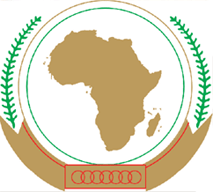 African Union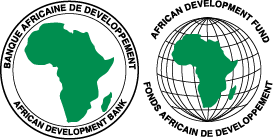 African Development Bank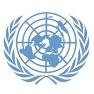 UN Economic Commission for AfricaTitle: (Mr/Ms/Dr/Eng)First NameLast NameFunctionInstitution/OrganizationCountryAddressTelEmailFaxPassport InformationPassport InformationnumberCountryIssuing/Expiring dateDate of birthWould you like to participate in AAEW (12-14 Nov)PAIF (12-14 Nov)Business Consultation (13-14 Nov)Ministerial Round table (15 Nov)Ministerial Expert Meeting  (14-15 Nov) (subject to clearance)Ministerial Meeting (16 Nov) (subject to clearance)Exhibition (12-16 Nov)Registration asOfficial Country Delegate (Y/N)Official Regional Delegate (Y/N)Exhibitor (Y/N)Would you require a letter of Invitation? (Y/N)Would you require a VISA? (Y/N)